Конспект НОД по ФЭМП «Знакомство с треугольником» (вторая младшая группа)
Конспект НОД по ФЭМП «Знакомство с треугольником» (вторая младшая группа)Анна Найн"Формирование Элементарных Математических Представлений" во второй младшей группе.Тема: Знакомство с треугольником.


Наглядный материал: плоские картонные игрушки круг, квадрат и треугольник 
Программное содержание:
• познакомить с новой геометрической фигурой – треугольником;
• учить различать и называть фигуру;
• формировать умение детей выделять его среди других геометрических фигур;
• воспитывать интерес к математике, желание познавать и узнавать что-то новое.Ход занятия.Сюрпризный момент. 

Воспитатель: Ребята, к нам сегодня пришли гости. Хотите с ними познакомиться?
Дети: Да!Воспитатель показывает картонные игрушки круг и квадрат.Воспитатель: Ребята, как называются эти фигуры? На что они похожи?Дети: Круг , квадрат.
Воспитатель: Правильно, это круг и квадрат. Давайте их внимательно рассмотрим. Чем отличаются круг и квадрат? (подвести ответы детей к тому, что у круга нет углов, а у квадрата есть, что у круга ножки, ручки, глаза, носик и ротик круглые, а у квадрата – квадратные).

А теперь послушайте сказку.
Однажды две фигуры вышли погулять. Гуляют круг и квадрат, а навстречу им кто-то идет (показать треугольник). Изумился круг: «Ой, кто это такой странный, на нас не похожий?» А квадрат спрашивает: «Кто ты?» «Я – треугольник. У меня есть 3 угла и 3 стороны, поэтому я так и называюсь». Давайте все вместе посчитаем углы и стороны у треугольника и поучимся его правильно называть.
(Дать детям обследовать фигуры осязательно - двигательным способом, дети сравнивают, находят различия и сходства у всех трех фигур (у квадрата и треугольника есть углы и стороны, но они не могут кататься, а круг может, у квадрата больше углов и сторон, а у треугольника меньше. )Познакомились круг и квадрат с треугольником и стали дружить.Воспитатель: Ребята нашим замечательным гостям очень понравилось у нас в детском саду, а сейчас они нас приглашают к себе в гости.  -Поедем?Дети: Да.Воспитатель: Предлагаю поехать на поезде. Вы не против, если я сегодня буду машинистом? Двигаться мы будем, как и все поезда, по определённому маршруту и с остановками. (Дети выстраиваются друг за другом «вагончиками»)Воспитатель: (Берёт свисток)  В путь!  Вот поезд наш едет,Колёса стучат,А в поезде нашемРебята сидят.ЧУ-чу, чу-чу, чу-чу.Воспитатель: (свистит в свисток) Стоп машина!Станция№1 (картинка треугольник) Ребята, вы догадались, как называется первая станция?Дети: (предполагаемые  ответы) Треугольник, треугольная.Дидактическая игра:»Найди предмет такой же формы»Воспитатель и дети рассматривают предложенные картинки и ищут на них  треугольники (флажок, пирамидка, знак, долька арбуза).Воспитатель: ( берёт картонный треугольник, пытается катить)Почему же он не катится?Дети:  ( предполагаемые ответы ) Он не может катиться. Может катиться мяч.   Мяч круглый. У треугольника углы.Воспитатель: Ту – ту – у - у. Наш поезд мчится дальше.( Дети строятся,  «вагончики»  цепляются и едут. )Вот поезд наш едет,Колёса стучат,А в поезде нашемРебята сидят.ЧУ-чу, чу-чу, чу-чу.Воспитатель: ( свистит свисток) Стоп машина!Станция №2 ( картинка квадрат )Воспитатель: Ребята, а кто догадался на какую станцию мы приехали?Дети: Квадратная,  квадрат.Игра « Чудесный мешочек»В мешочке лежат предметы: ( пуговица, тарелочка, кольцо пирамидки, флажок, линейка - треугольник, платочек квадратный). Дети достают предметы и называют, геометрическую форму, на которую тот похож.Воспитатель: ( пытается катить квадрат ) Почему же у меня ничего не получается?Дети: У квадрата углы, поэтому не катится.Воспитатель: Тогда может быть, вы знаете, какие стороны у квадрата?Дети:  ( предполагаемые ответы )  Стороны у квадрата одинаковые, равные.Воспитатель: Ту – ту – у – у. Наш поезд мчится дальше. Дети строятся, «цепляются в вагончики» и едут.Вот поезд наш едет,Колёса стучат,А в поезде нашемРебята сидят.ЧУ-чу, чу-чу, чу-чу.Воспитатель: ( свистит свисток ) Стоп машина!Станция №3 ( картинка круг )Воспитатель: Ребята, догадались на какой станции у нас остановка?Дети:  ( предполагаемые ответы )  Круглая, круг.Воспитатель: ( каждому даёт кольцо пирамидки   и предлагает его катить).Воспитатель: Как хорошо у вас получается! Почему легко катится круг?Дети: ( предполагаемые ответы )  Круг круглый, у него  нет углов.Воспитатель: Ребята, нам пора возвращаться  в группу:  ( Дети строятся, «цепляются в вагончики» и едут).Воспитатель: Ребята, кто сегодня приходил к нам в гости?-На каких станциях мы делали остановку?Дети: (предполагаемые  ответы) Треугольная, квадратная  ,круглая ( треугольник, квадрат, круг).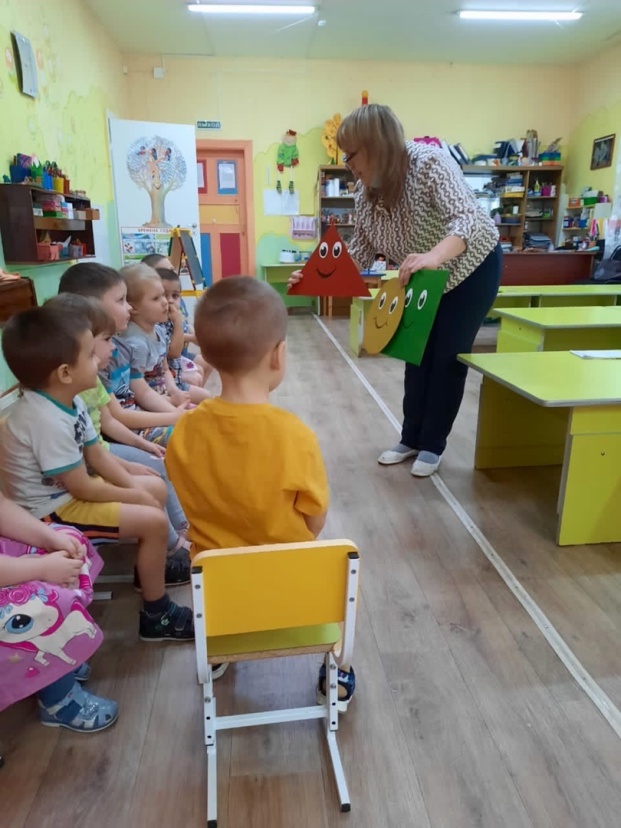 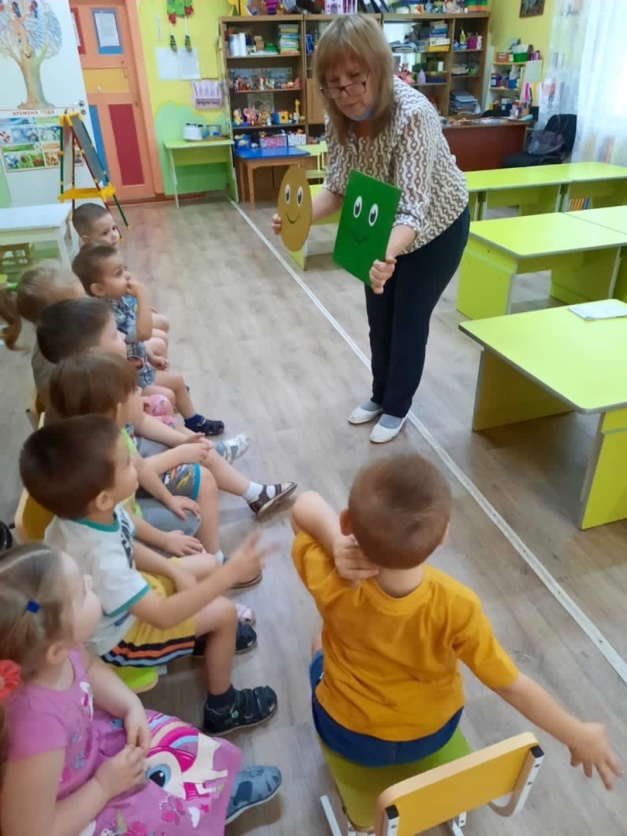 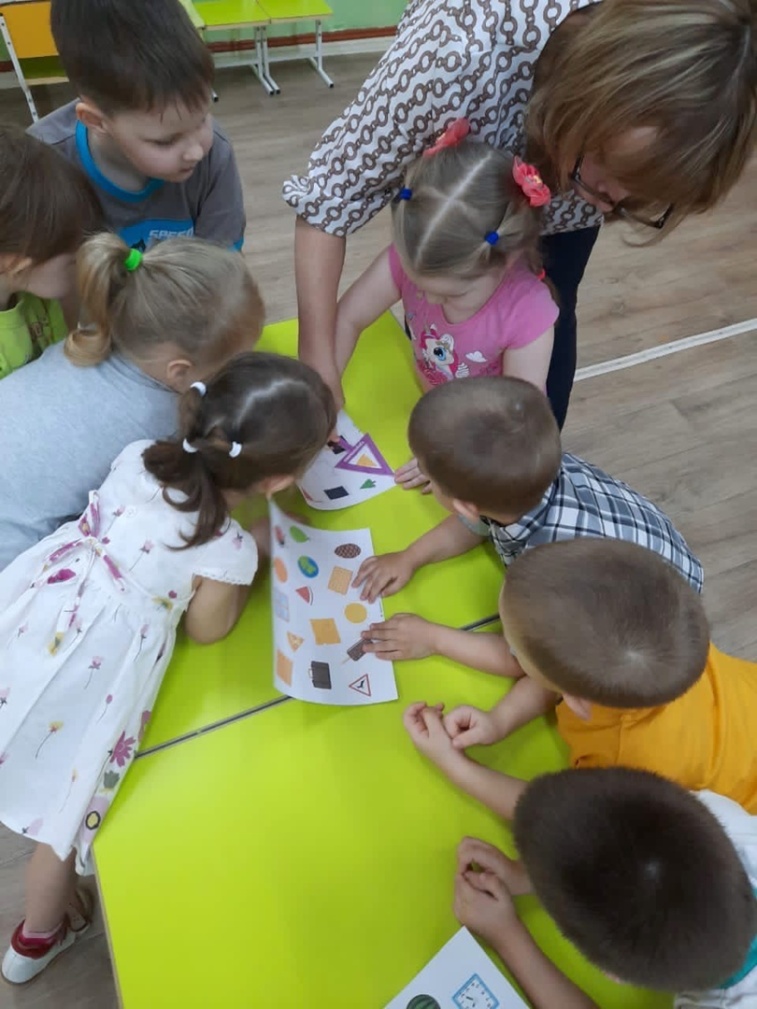 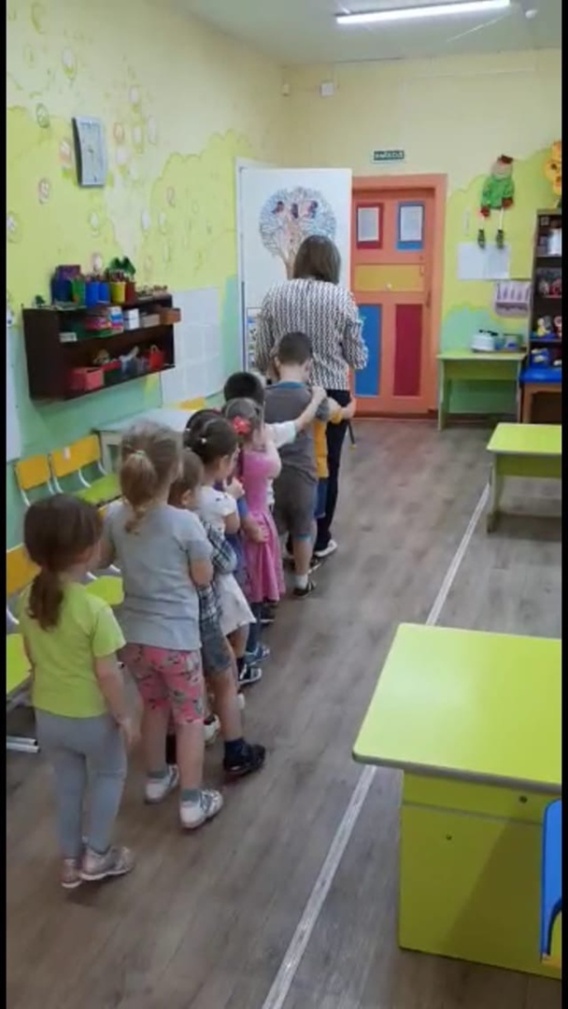 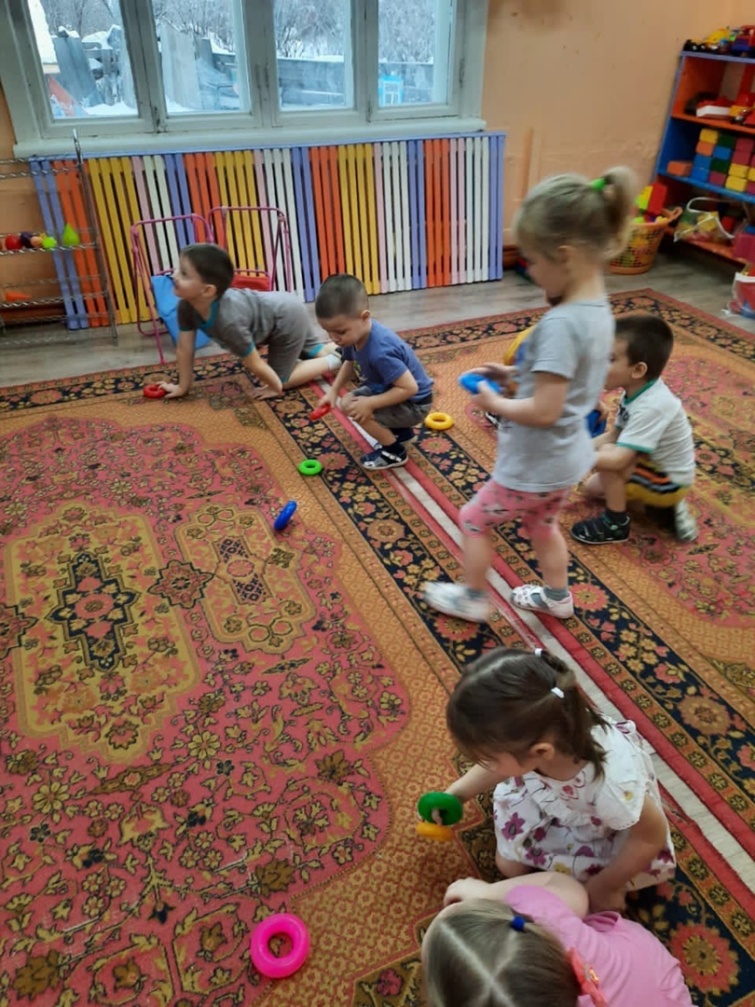 